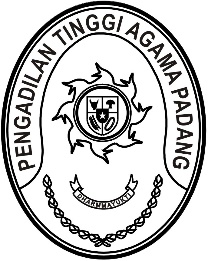 Nomor     	: W3-A/     /KP.04.6/4/2022	22 April 2022Lampiran	: -Perihal	:	Panggilan Pelantikan Yth. Sdr. Aidil Akbar, S.E.Berdasarkan Surat Keputusan Sekretaris Mahkamah Agung Nomor 383/SEK/Kp.I/SK/III/2022 Tanggal 31 Maret 2022 tentang Pengangkatan Melalui Perpindahan dari Jabatan Lain ke Dalam Jabatan Fungsional Pengelola Pengadaan Barang/Jasa a.n. Aidil Akbar, S.E., maka kami mengundang Saudara beserta Istri untuk hadir pada acara Pelantikan yang Insya Allah akan dilaksanakan:Hari/Tanggal	: Rabu/ 27 April 2021Jam	: 09.00 WIB s.d. selesai Tempat	: Pengadilan Tinggi Agama Padang.	  Jl. By Pass KM. 24, Anak Air, PadangPakaian		: Pakaian Dinas Harian (PDH)Pakaian Istri	:  Batik KeterDemi kelancaran acara agar tetap memperhatikan protokol kesehatan dengan memakai masker, mencuci tangan dengan sabun dan menjaga jarak.Demikian disampaikan atas kerjasamanya diucapkan terima kasih.Wassalam,Ketua,Zein Ahsan